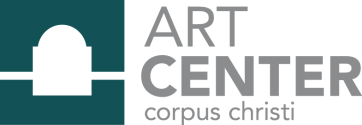 CODE OF CONDUCTThe purpose of the Code of Conduct is to ensure that all staff, volunteers, members, teachers, students, artists, affiliates, tenants, and partners of the Art Center of Corpus Christi (Art Center) adhere to and promote proper ethical standards, abide by the law, and preserve the organization’s integrity, reputation, professional and business relationships.The following principles are intended as a guide in making sound judgements, decisions, and behavior on behalf of the Art Center and its mission. The Art Center’s Administration reserves the right to censure and/or terminate relationships with any person(s) or organization(s) who is/are in direct violation of the Code of Conduct.PLEDGE OF CONDUCTI will demonstrate the highest standards of individual conduct, personal accountability, trustworthiness, fair dealings, considerations of the rights of others, and the highest principles of good business relationships. I will strive to meet the highest standards of performance, quality, service, and achievement. I will communicate directly, respectfully, honestly, and openly, avoiding misrepresentation, including misrepresentation through omission. I will support and value diversity — promoting an environment that embraces the similarities and differences that all people bring to the organization. I will respect and act fairly toward all those with whom I come in contact and refuse to engage in or tolerate any form of discrimination, harassment, bullying, or slander. I will take responsibility for my actions and decisions and remain a careful steward of the Art Center funds, resources, and reputation. I will work cooperatively with others, determined to be a cohesive and integrated member of the team working toward a common purpose and shared set of principles.I will not place my personal interests in conflict with the interest of the Art Center.I will not release business information that has not been made public to private individuals, organizations, or government bodies unless demanded by legal process.I will not use confidential information obtained in the course of my affiliation with the Art Center for the purpose of advancing any private interest or personal gain.I will refrain from having public discussion regarding controversial issues, such as politics and religion.I will comply with the Art Center of Corpus Christi’s Code of Conduct and all laws and regulations affecting the Art Center. 